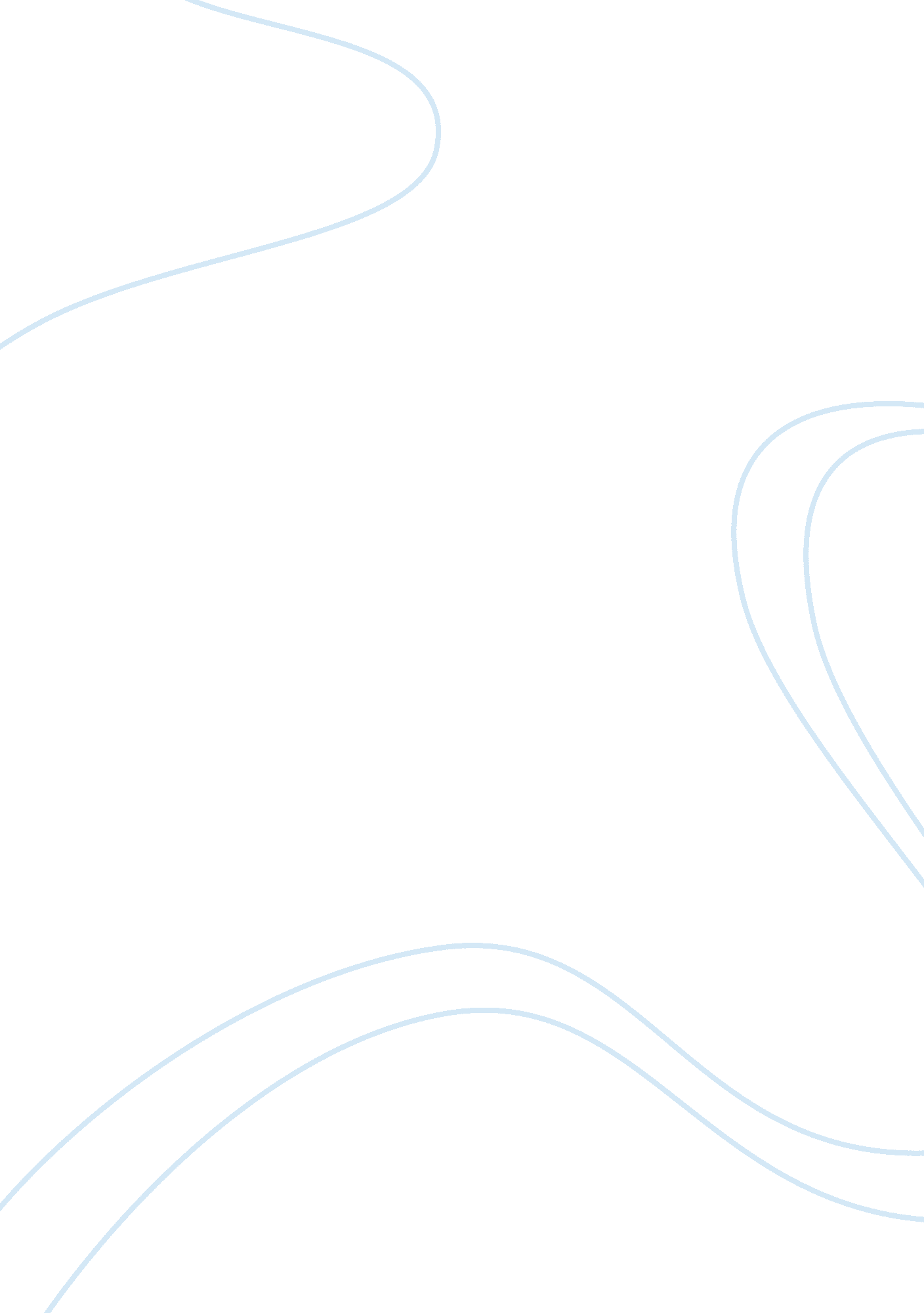 Diversity in sports organization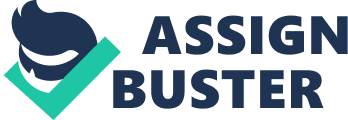 The management board should also establish a mean of encouraging the underrepresented groups to participate in sports. A campaign should be established to encourage all students to participate in different sports. Those who join sports should not be discouraged. They should be trained and offered with moral support in order to like the games (Cunningham, 2011). 
The sports management team in the college should also create a sports culture that enables all students to be involved fully. The culture will enable each person to enjoy sports and join the games of their interest. In the college, there should be an environment that gives everybody an opportunity to compete, officiate, play, coach and volunteer in sports. Inter-ethnic competition should also be burned, and all students should play as a team regardless of the race (Cunningham, 2011). 